FUROSEMIDE (IV INFUSION)How to prescribe (standard strength):Prescribe on the Intravenous Drug Infusion section of the chartHow to prescribe (in fluid restricted situations):For fluid restricted patients use neat (undiluted) solution. In this situation the drug is still Furosemide and the dose 250mg but no diluent is required (write NEAT in the diluent). Total volume is now 25ml. The dose range remains the same but the rate is now 0.01 x Weight upto 0.20 x Weight.Key NotesPlease see additional information about use with Gentamicin or ACE inhibitors. Doses above 1mg/kg/hr are rarely required and should be discussed. FUROSEMIDE (IV INFUSION)How to administer (standard strength):Use a 50ml IV syringeDraw up 1 (one) vial of 250mg/25ml FurosemideAdd 25ml of 0.9% SalineThe total volume should be 50mlHow to administer (fluid restricted patients):Use a 25ml IV syringeDraw up 1 (one) vial of 250mg/25ml FurosemideThe total volume should be 25mlFUROSEMIDE ADDITIONAL INFORMATIONPROCEDURE FOR ROUTINE INTRAVENOUS ADMINISTRATIONUHL CHILDRENS HOSPITAL                   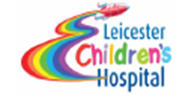 DrugFurosemideAmount	250mgDiluent0.9 % SalineGlucose containing solutions are not compatibleTotal Volume50mlDose Range0.1 to 2 mg/kg/hrRate (ml/hr)0.02 x Weight   upto   0.40 x WeightPROCEDURE FOR ROUTINE INTRAVENOUS ADMINISTRATIONUHL CHILDRENS HOSPITAL                   RoutePeripheral or Central. Can be given neat by either route.Y-Site CompatibilityAcetylcysteine, Fentanyl, Heparin, Potassium (up to 40mmol/L), Remifentanil, Sodium Nitroprusside, Thiopental.Y-Site IncompatibilityAny drug not made up in 0.9% Saline. Amiodarone, Adrenaline, Dobutamine, Dopamine, Esmolol, Labetalol, Midazolam, Milrinone, Morphine, Noradrenaline, Vasopressin. Should not be given with Gentamicin where possible to reduce increased risk of ototoxicity.CautionsAvoid in severe hypokalaemia, severe hyponatraemia, anuria, and in renal failure due to nephrotoxic or hepatotoxic drugs. Correct hypovolaemia and hypotension before use. Use with caution in comatose/precomatose states associated with liver cirrhosis. Can cause acute urinary retention in children with obstruction of urinary outflow. Marked fall in blood pressure seen if ACE Inhibitor initiated in a patient on furosemide. Caution in hepatic impairment, SLE and pancreatitis.